D1. Barbara ed Enrica vanno in treno da Roma a Venezia. Partono alle 16:55 e arrivano alle 20:32. Quale tra questi orologi segna l’ora di arrivo a Venezia?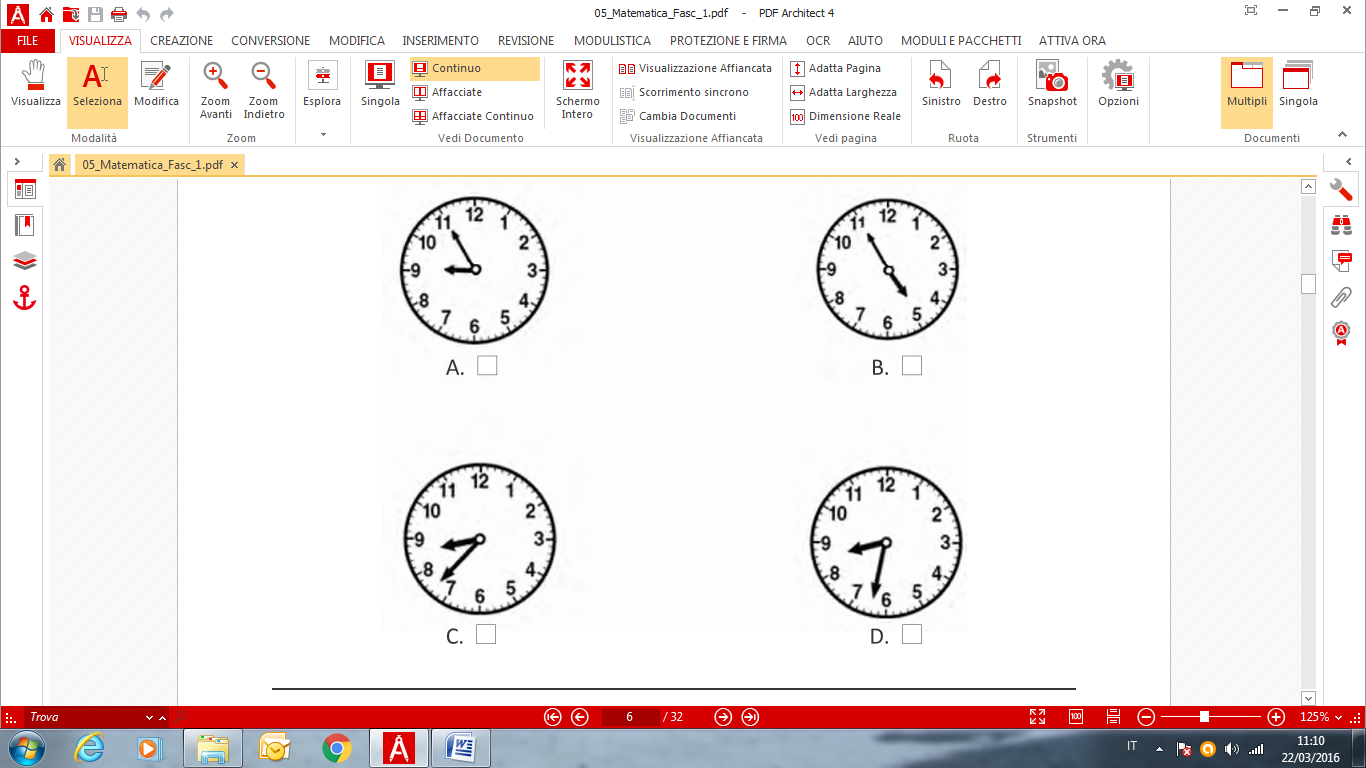 D2. Disegna un quadrato che abbia come vertici quattro dei punti indicati sulla circonferenza.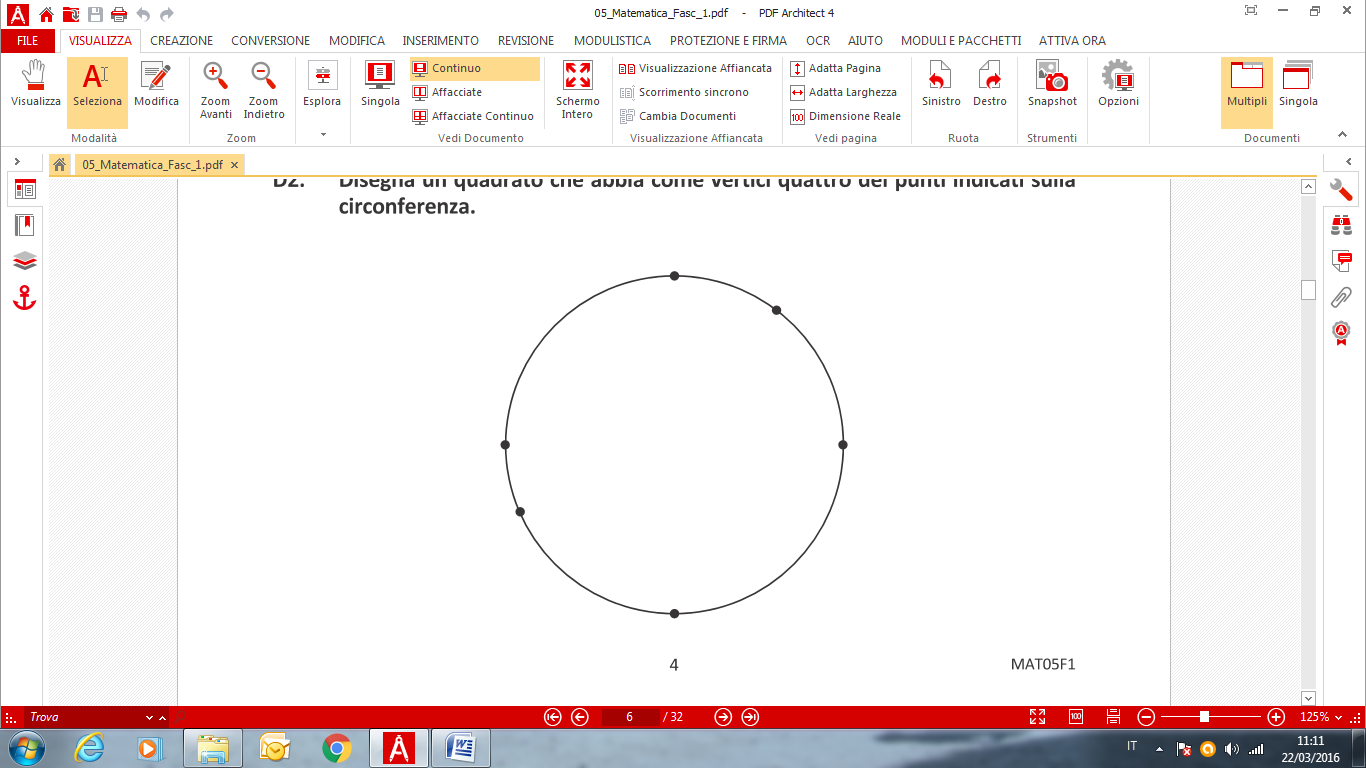 D3. Anna, Bartolomeo e Costanza giocano sull’altalena.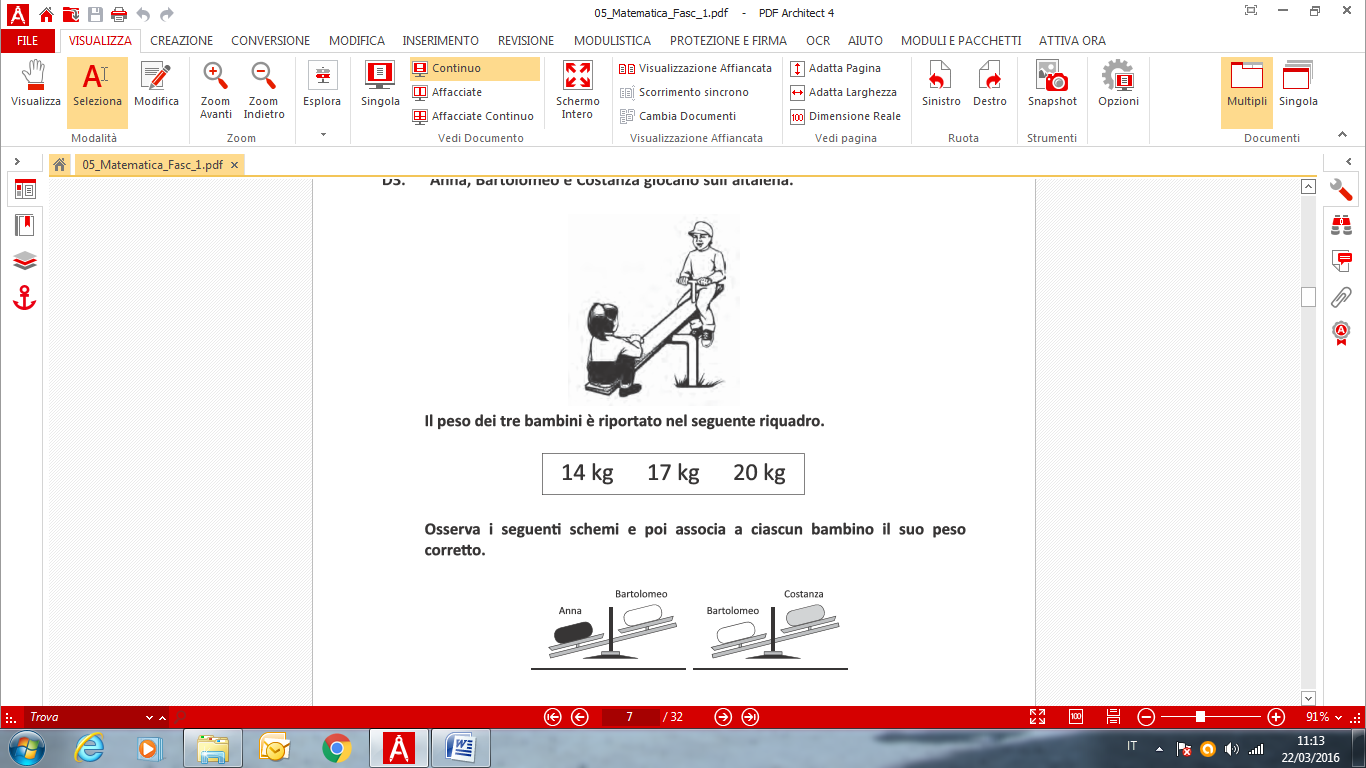 Anna: ............kg 	Bartolomeo: ............ kg 	Costanza: ............ kgD4. La maestra ha risolto alla lavagna il problema “PANINI E PIZZETTE”.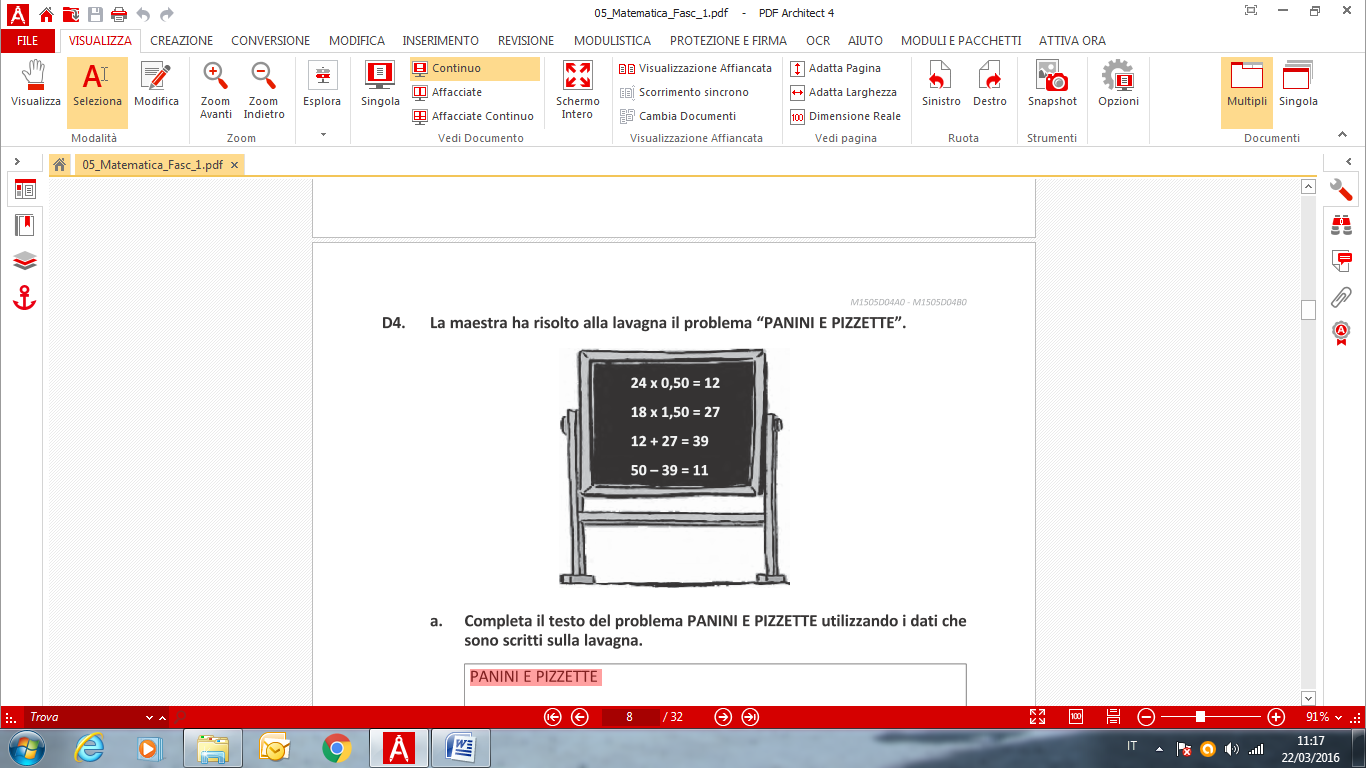 b. Dalla risoluzione del problema scritta alla lavagna trova quanto spende Anna per i panini e le pizzette. Anna spende in tutto ………………… euro.D5. Il grafico rappresenta la previsione del numero di abitanti residenti in Italia dal 2016 al 2051.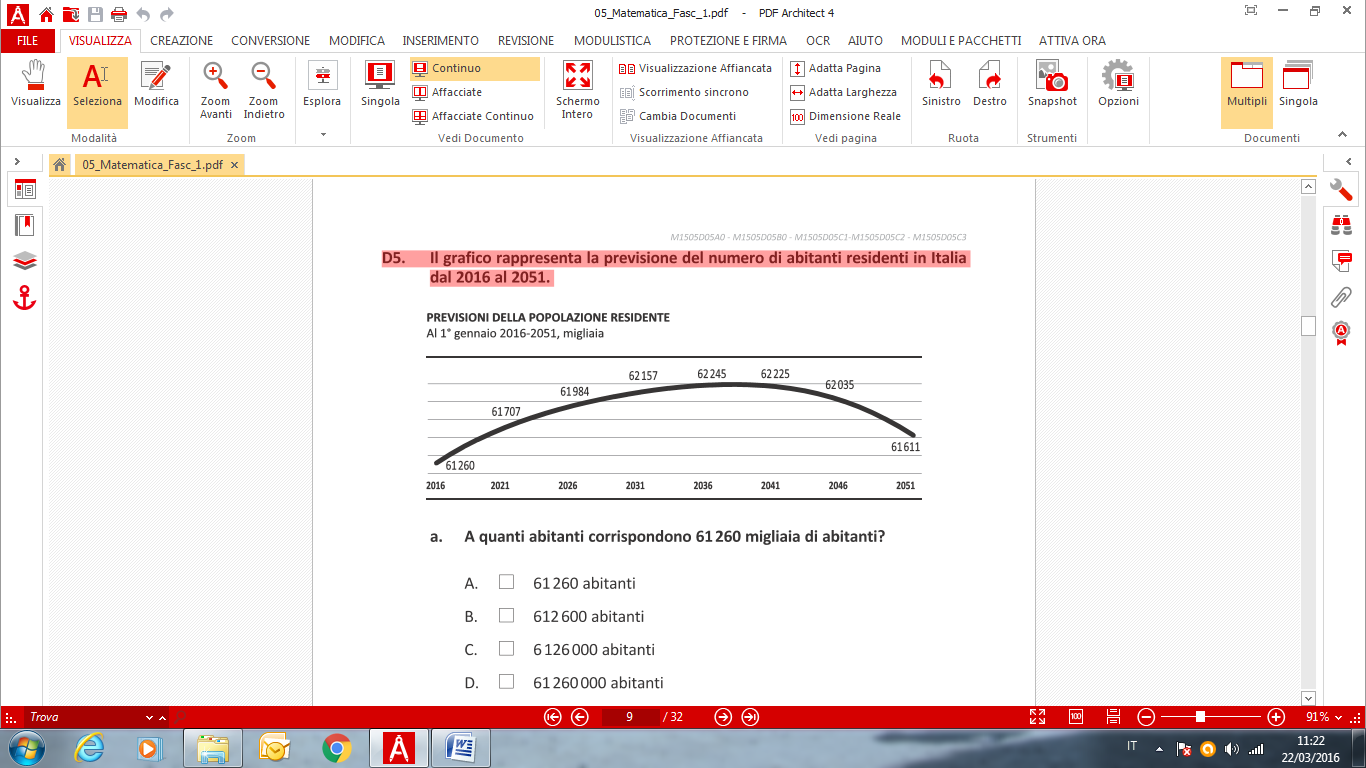 a. A quanti abitanti corrispondono 61 260 migliaia di abitanti? A.  61 260 abitanti B.  612 600 abitanti C.  6 126 000 abitanti D.  61 260 000 abitanti b. Quanti abitanti in più ci saranno nel 2036 rispetto al 2016? Risposta: ........... migliaia c. Facendo riferimento al grafico, indica se ciascuna delle seguenti affermazioni è vera (V) o falsa (F).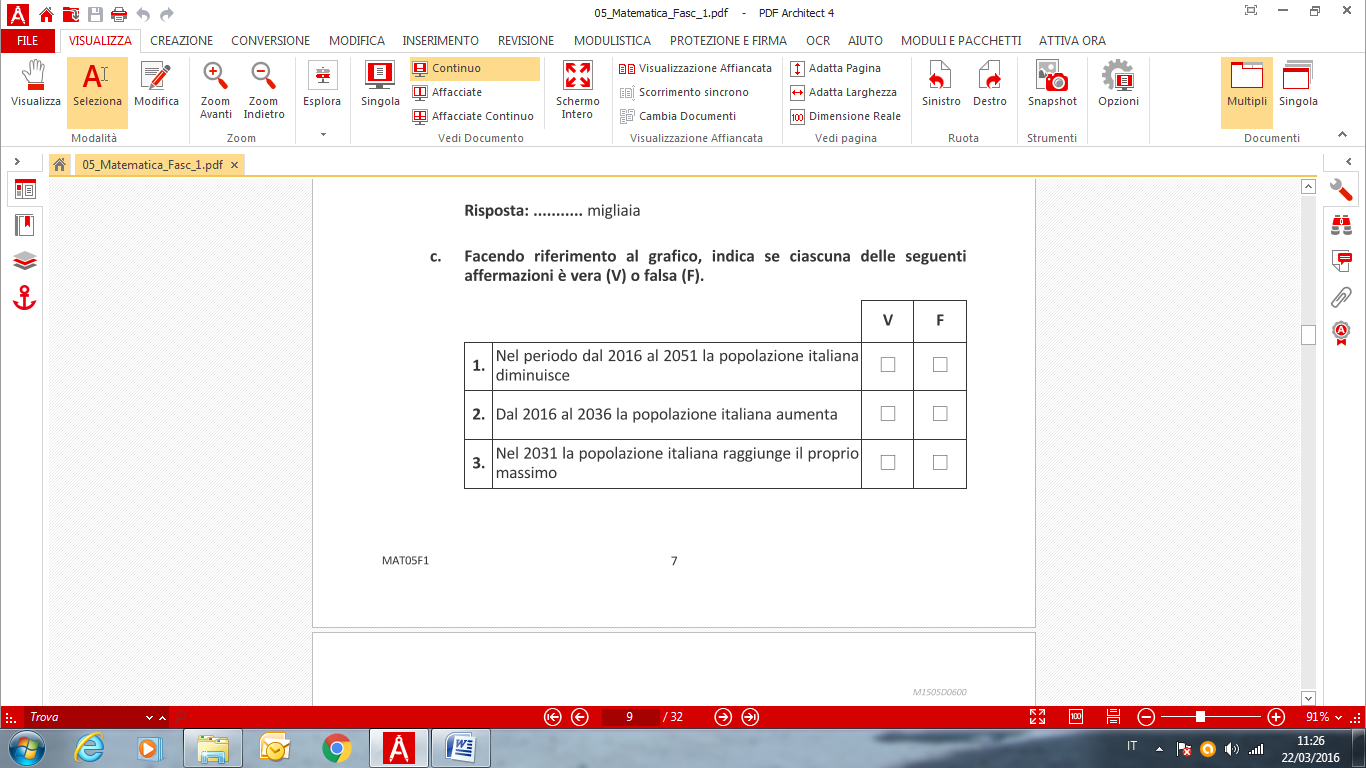 D6. Mario ha suddiviso le seguenti figure in due gruppi utilizzando un criterio.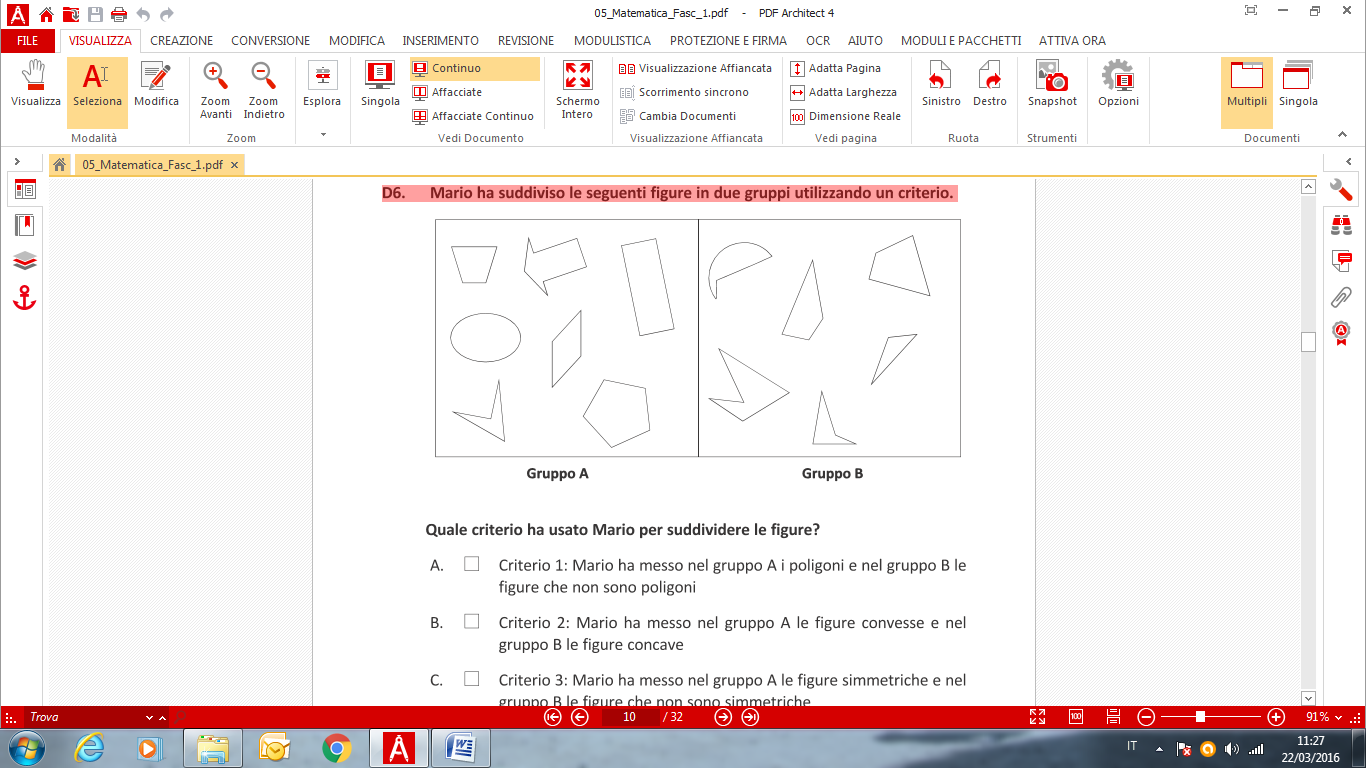 D7. Francesca prepara per il gatto due pasti al giorno utilizzando cibo in scatoletta. Con il contenuto di una scatoletta Francesca prepara 3 pasti per il gatto. Francesca ha comprato 8 scatolette di cibo per gatti. Per quanti giorni al massimo le bastano? A.  24 B.  16 C.  8 D.  12D8. Marco per andare a scuola percorre una strada lunga due chilometri e mezzo e poi il vialetto della scuola lungo 120 metri. Quale delle seguenti operazioni permette di ottenere la lunghezza totale in metri del suo percorso? A.  2,5 + 120 B.  2 500 + 120 C.  25 + 120  D. 250 + 120 D9. Questa è la piantina di un parcheggio per bus e auto; la zona in grigio è un’aiuola.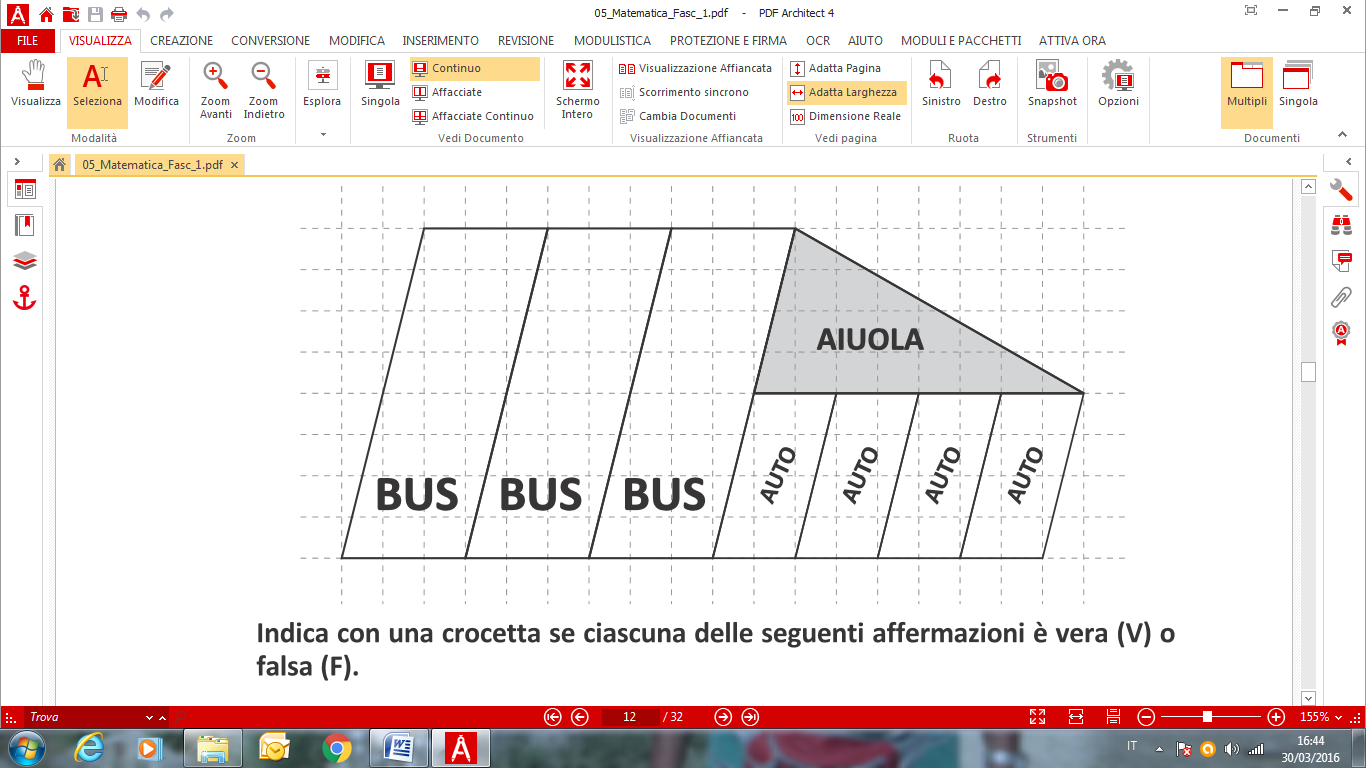 Indica con una crocetta se ciascuna delle seguenti affermazioni è vera (V) o falsa (F).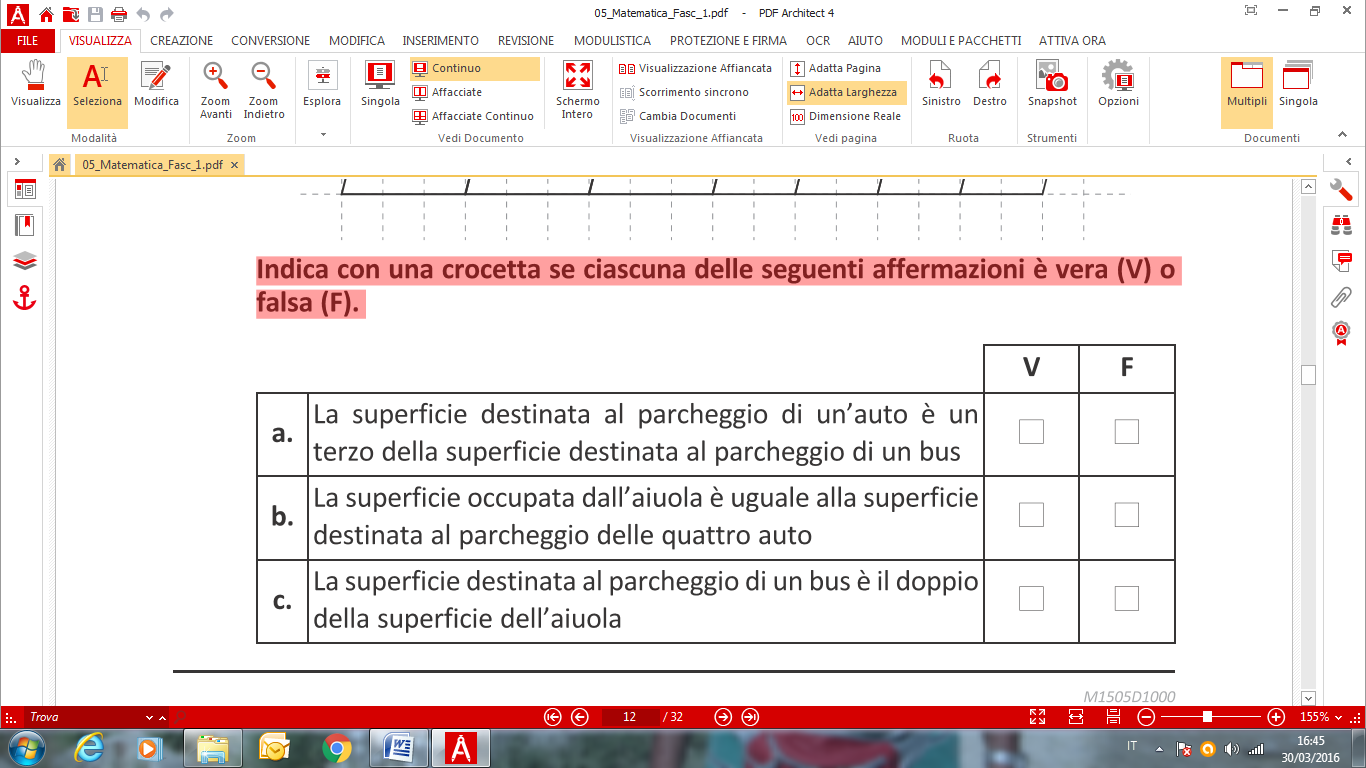 D10. In uno stabilimento balneare si pagano 5 euro di quota fissa iniziale e poi 20 euro al giorno per l’affitto di un ombrellone e due lettini. Completa la tabella.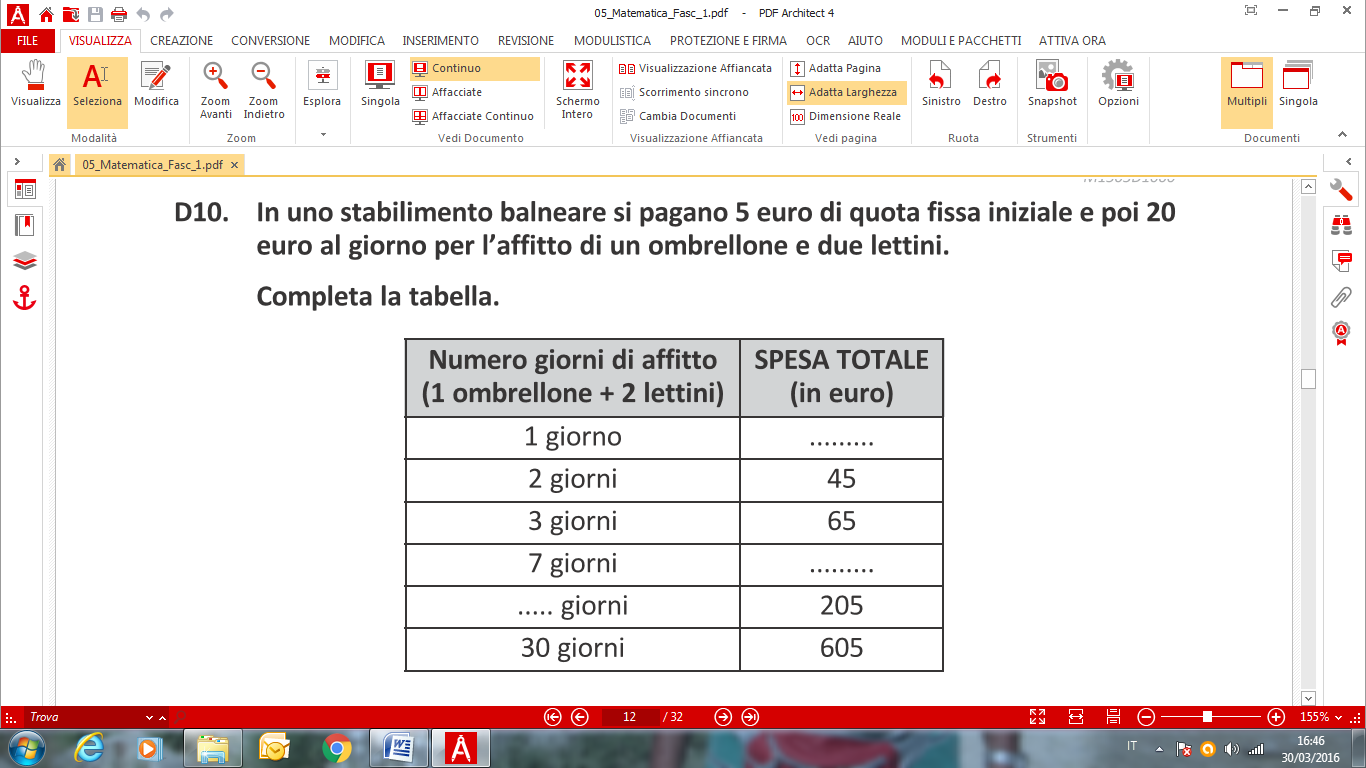 D11. In una scatola ci sono 40 caramelle di quattro gusti diversi: arancia, fragola, limone e menta. Il numero di caramelle di ogni gusto è lo stesso. Indica se ciascuna delle seguenti affermazioni è vera (V) o falsa (F).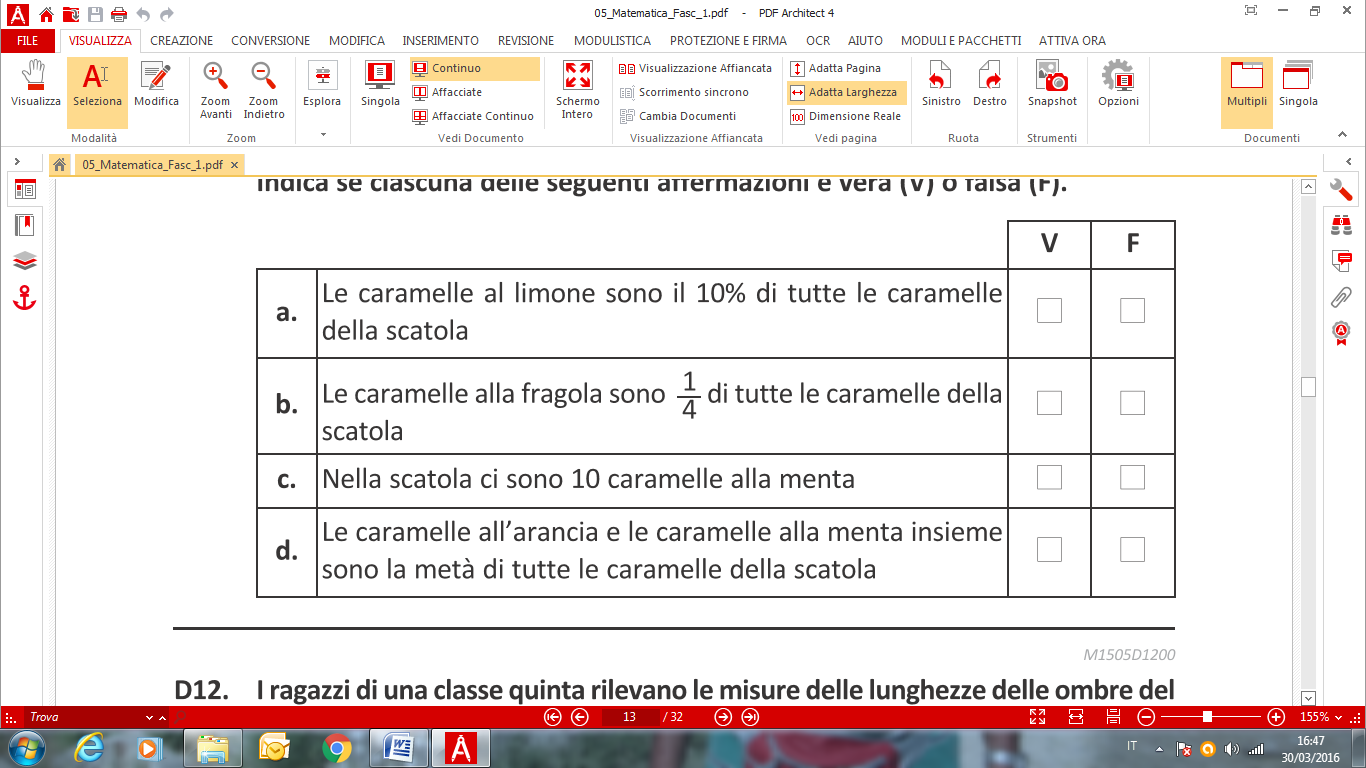 D12. I ragazzi di una classe quinta rilevano le misure delle lunghezze delle ombre del loro corpo il 15 marzo alle ore 11:00 e riportano i dati nella seguente tabella.Nel seguente grafico sono rappresentate le misure delle ombre di Pietro e Camilla. Completa il grafico con le misure delle ombre degli altri tre ragazzi.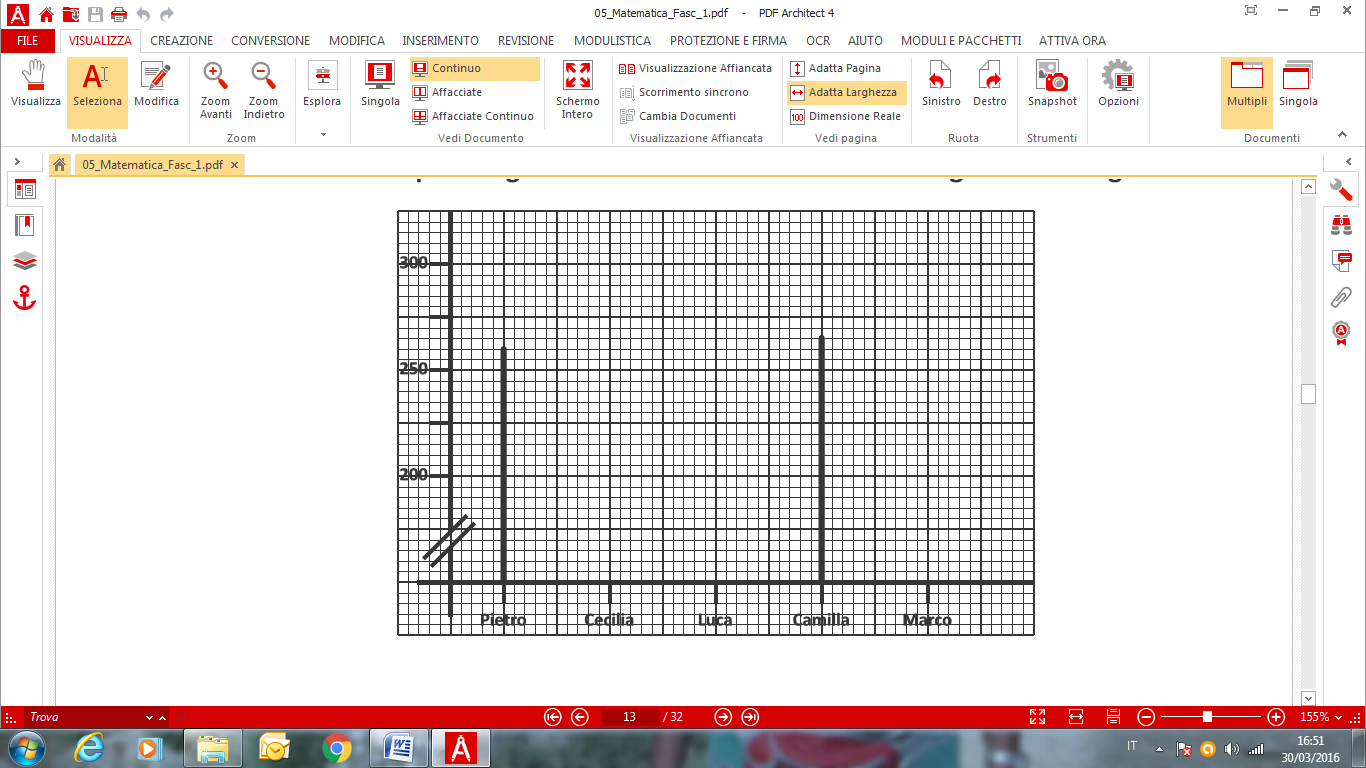 D13. Il papà va a comprare al supermercato i prodotti indicati nella lista qui a fianco.Il papà sceglie per ogni tipo di prodotto quello che in tutto gli fa spendere di meno. Per ciascun tipo di prodotto, indica con una crocetta quello che il papà sceglie.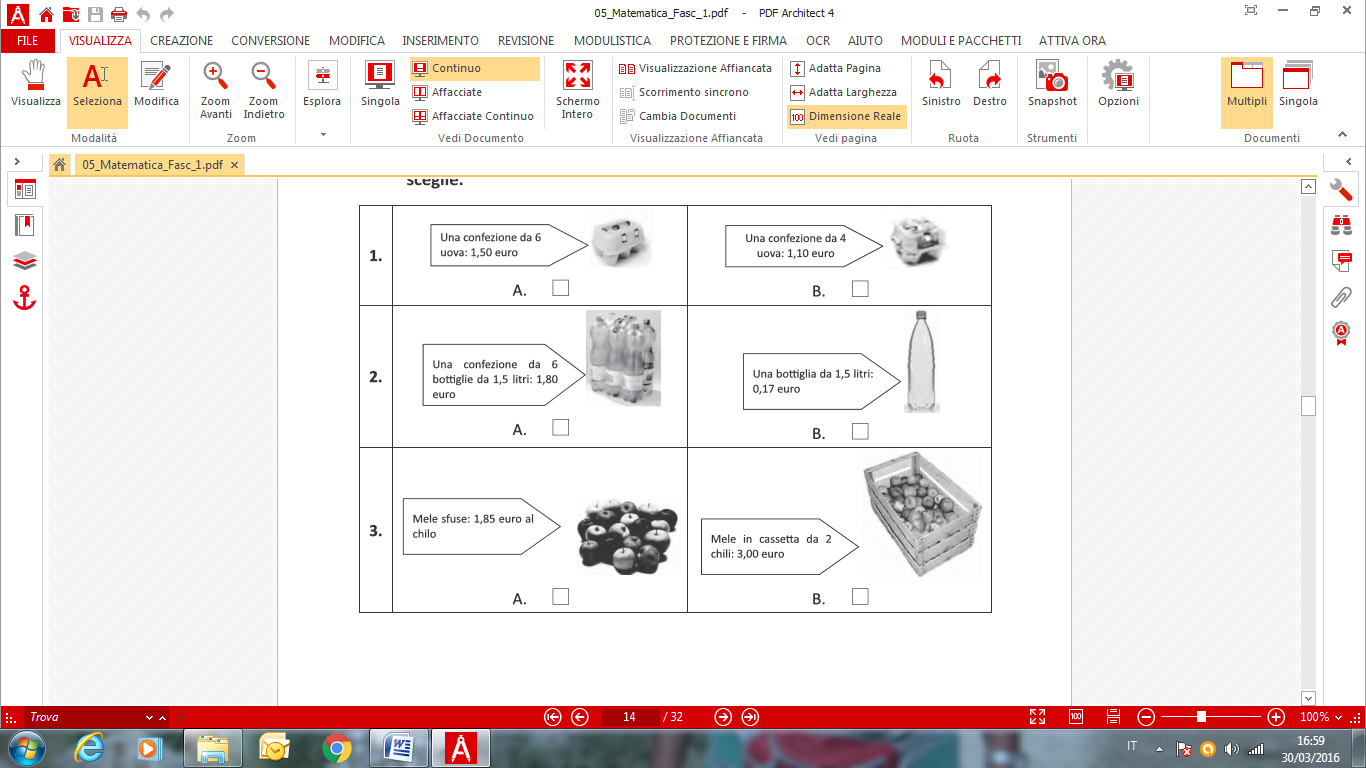 D14. Cinque atleti partecipano a una gara di corsa sui 100 metri. I cinque atleti impiegano i seguenti tempi, espressi in secondi:Scrivi nella tabella i nomi degli atleti in base all’ordine di arrivo.D15. Queste sono due fotografie della stessa costruzione fatta da Emilia con dei mattoncini di plastica.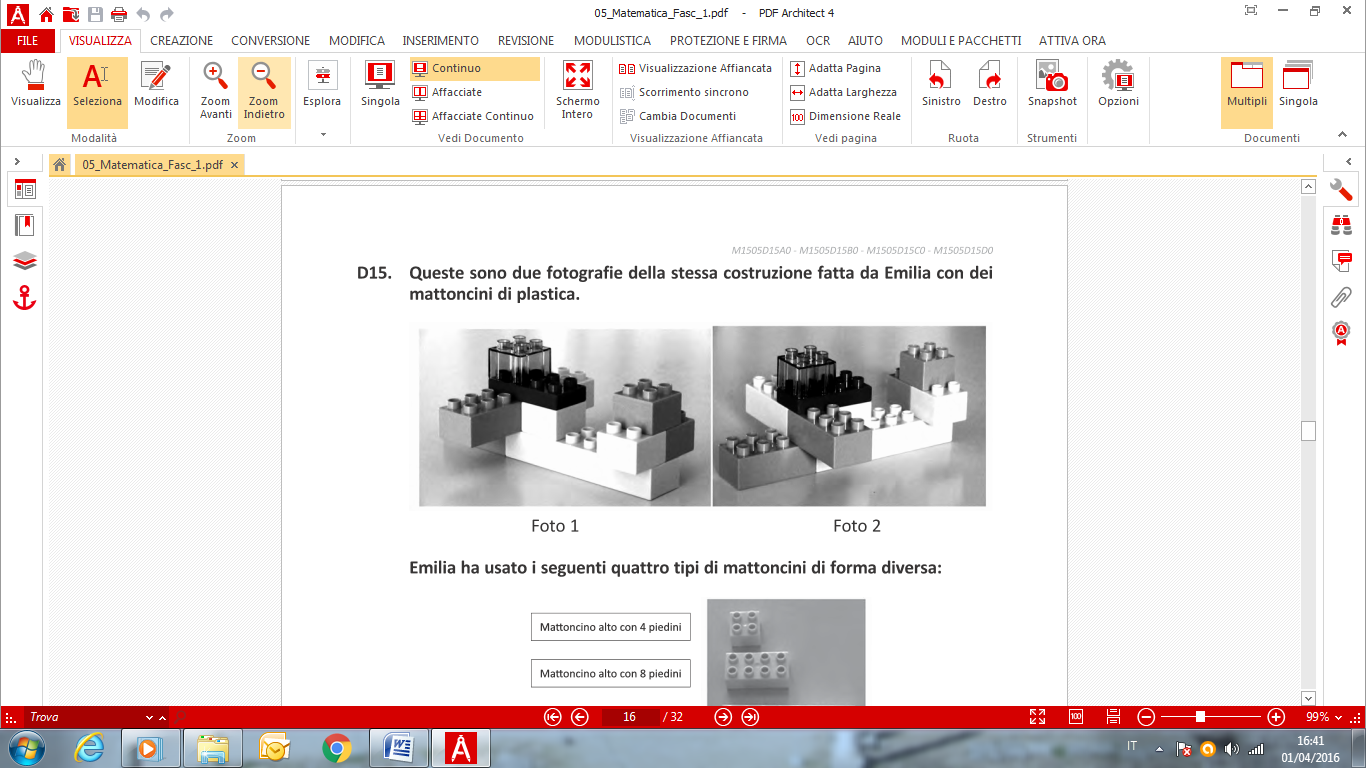 Emilia ha usato i seguenti quattro tipi di mattoncini di forma diversa: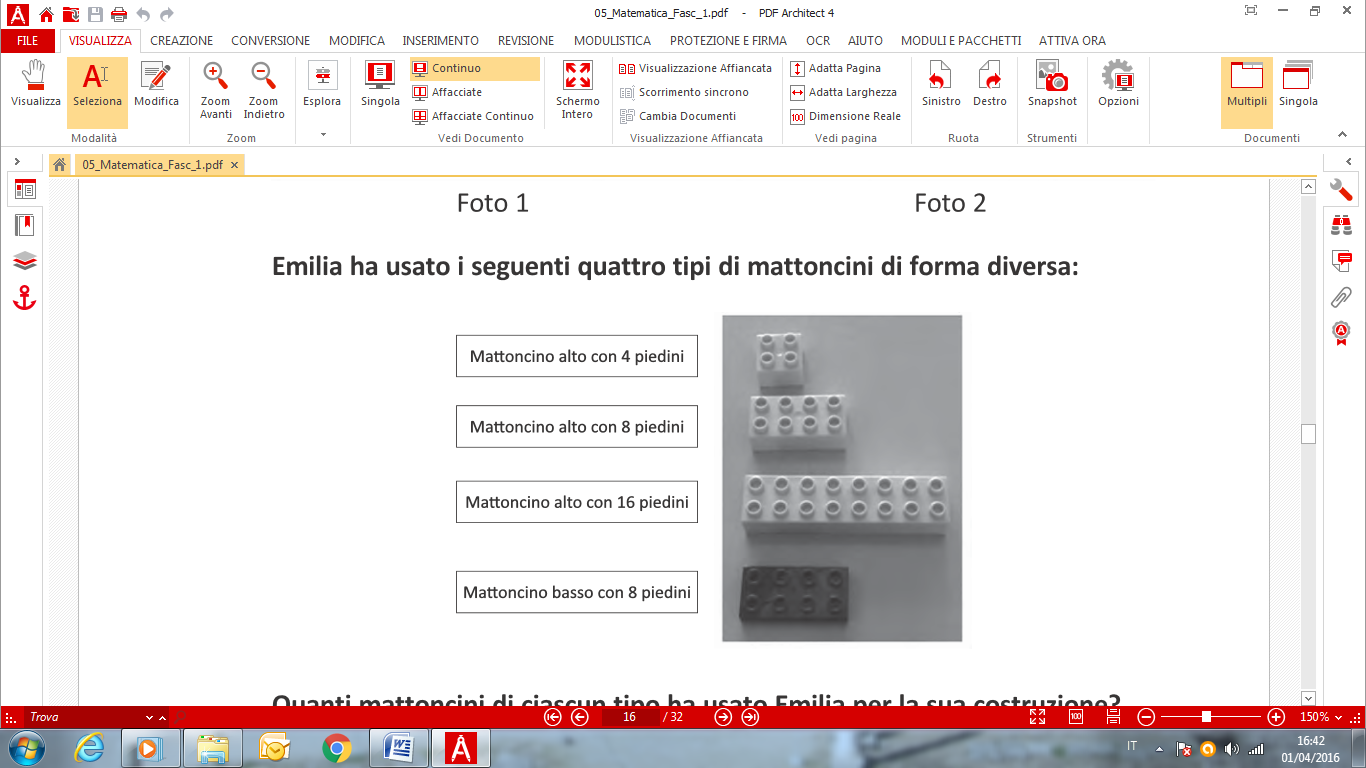 Quanti mattoncini di ciascun tipo ha usato Emilia per la sua costruzione? a. Mattoncini alti con 4 piedini: …………… b. Mattoncini alti con 8 piedini: …………… c. Mattoncini alti con 16 piedini: …………… d. Mattoncini bassi con 8 piedini: ……………D16. Un numero naturale moltiplicato per 8 dà come risultato 32. Qual è la metà di quel numero? Risposta: .............D17. Questa è una bilancia a due piatti in equilibrio.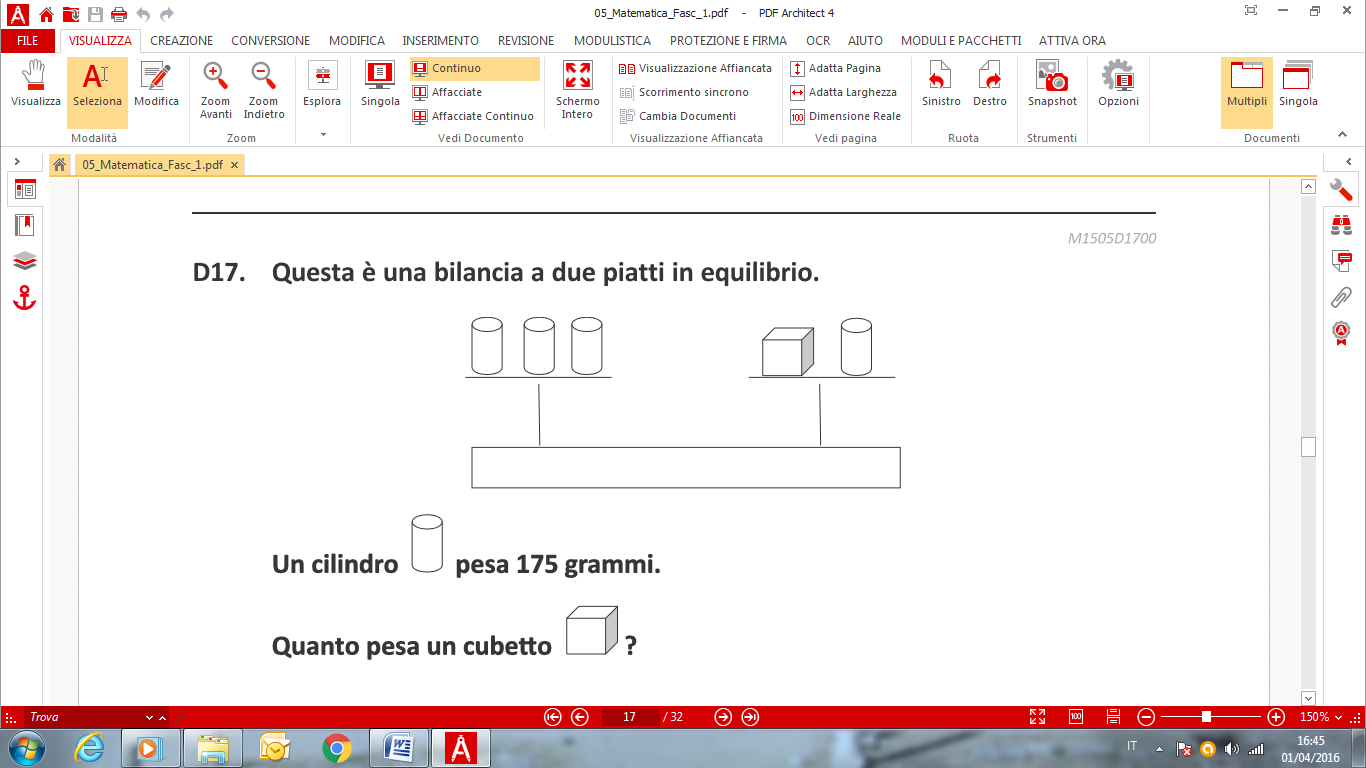 Scrivi come hai fatto per trovare la risposta e poi riporta sotto il risultato. ....................................................................................................................................................................................................................................................................................................................................................................................................................................................................................................................................... ............................................................................................................................................................................. Risultato: ………….. grammiD18. Una bicicletta, che costava inizialmente 140 euro, viene venduta in due diversi negozi con un forte sconto.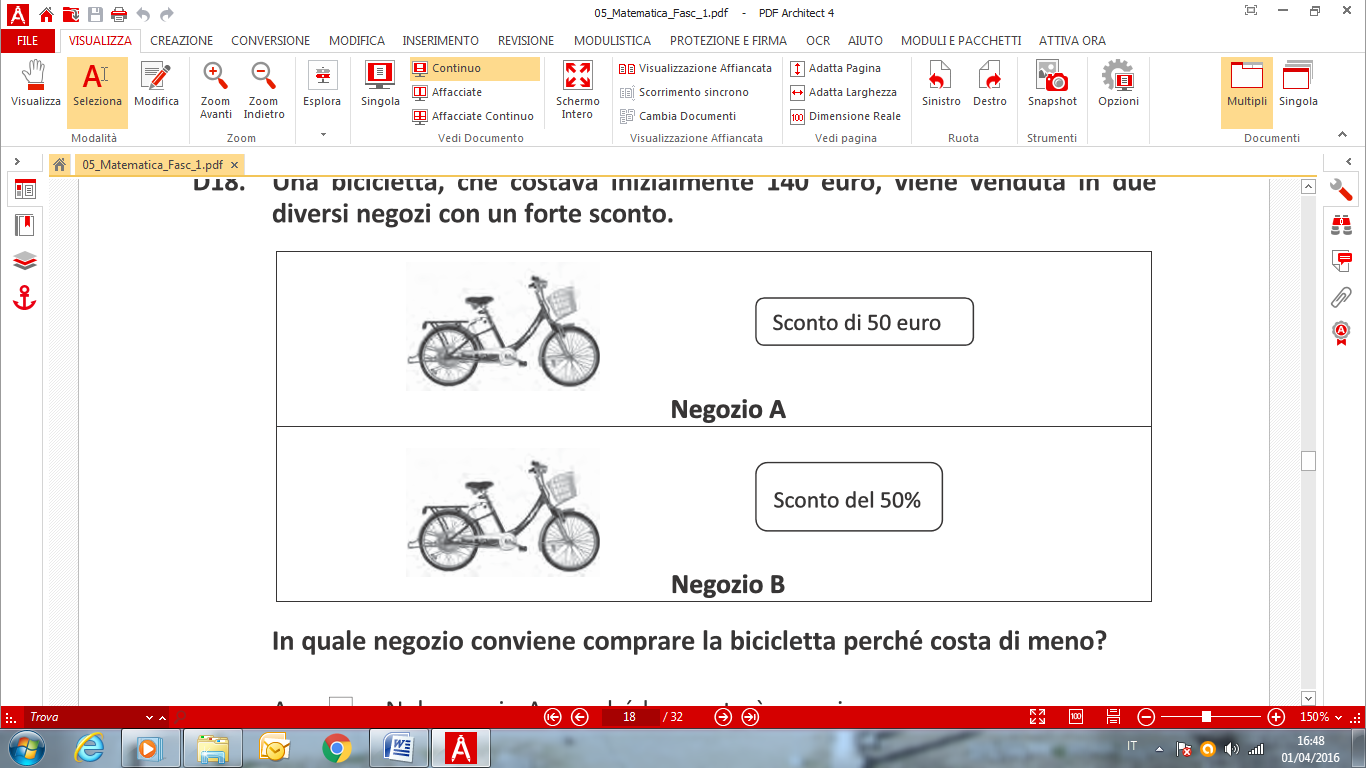 In quale negozio conviene comprare la bicicletta perché costa di meno? A.  Nel negozio A, perché lo sconto è maggiore B.  Nel negozio B, perché lo sconto è maggiore C.  È indifferente, perché lo sconto nei due negozi è lo stesso D.  Non si può dire, perché gli sconti non si possono confrontareD19. Osserva la seguente sequenza di figure F1 , F2 , F3 . Ogni figura è ottenuta dalla precedente facendole compiere una rotazione di 90° con centro O.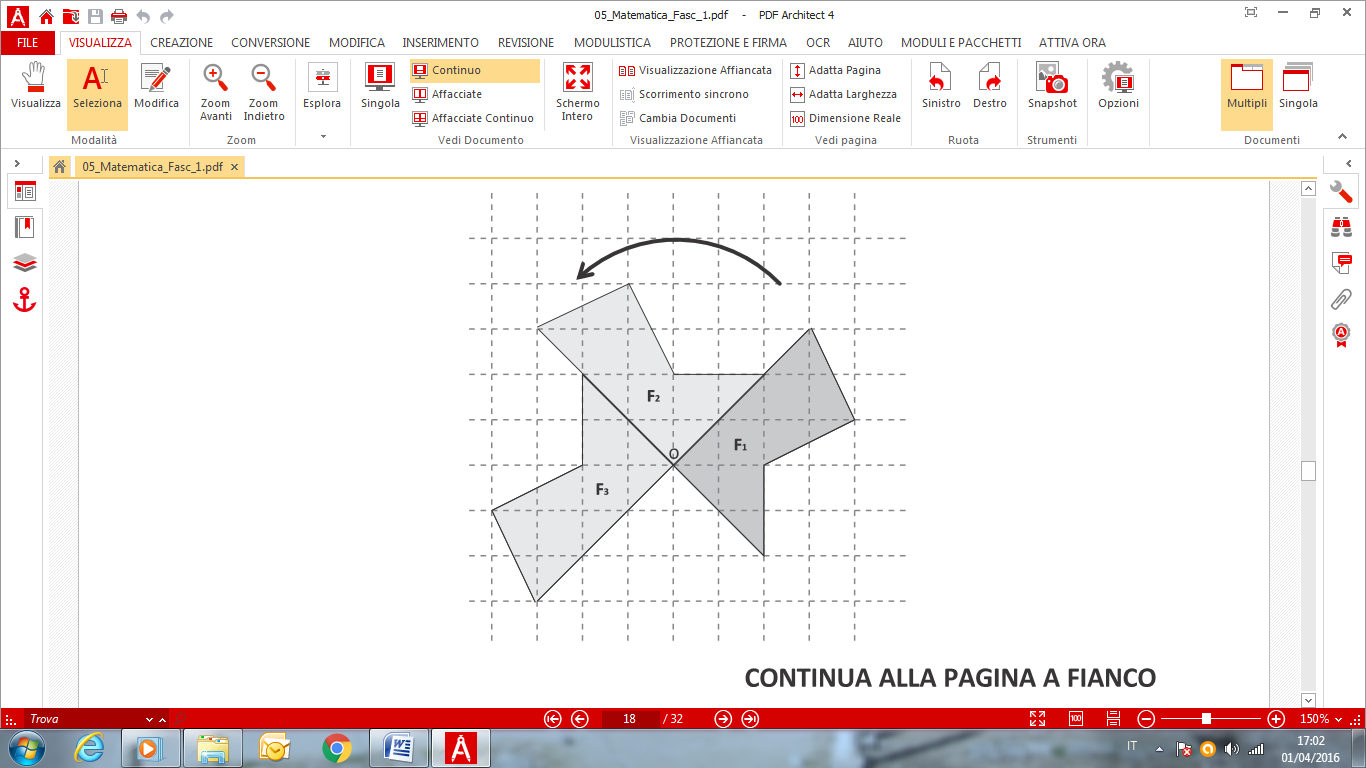 CONTINUA NELLA PAGINA SEGUENTESe si continua con la stessa regola, quale delle seguenti figure corrisponde alla figura F4 della sequenza? 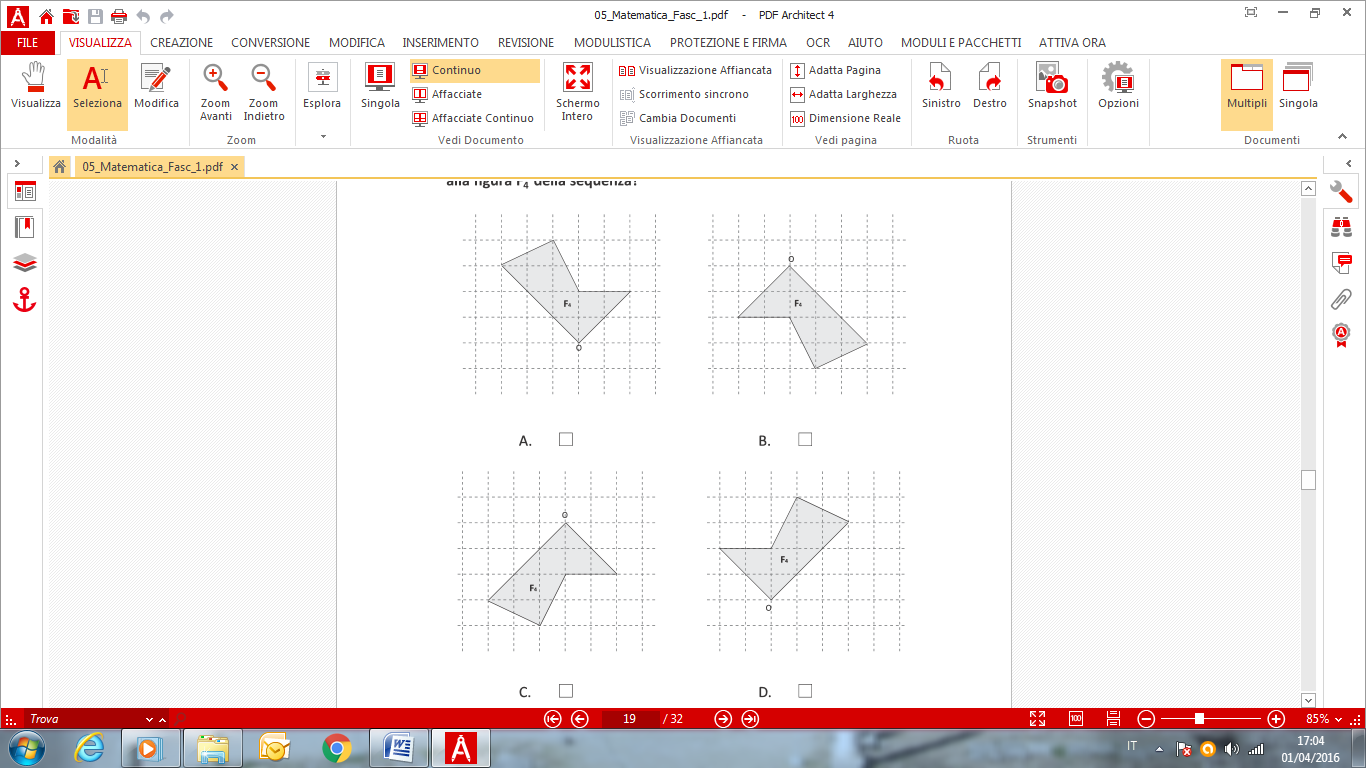 D20. Nel quartiere dove abita Michela il Comune deve effettuare dei lavori di riparazione all’acquedotto. Per 3 giorni la fornitura dell’acqua è garantita secondo il seguente orario.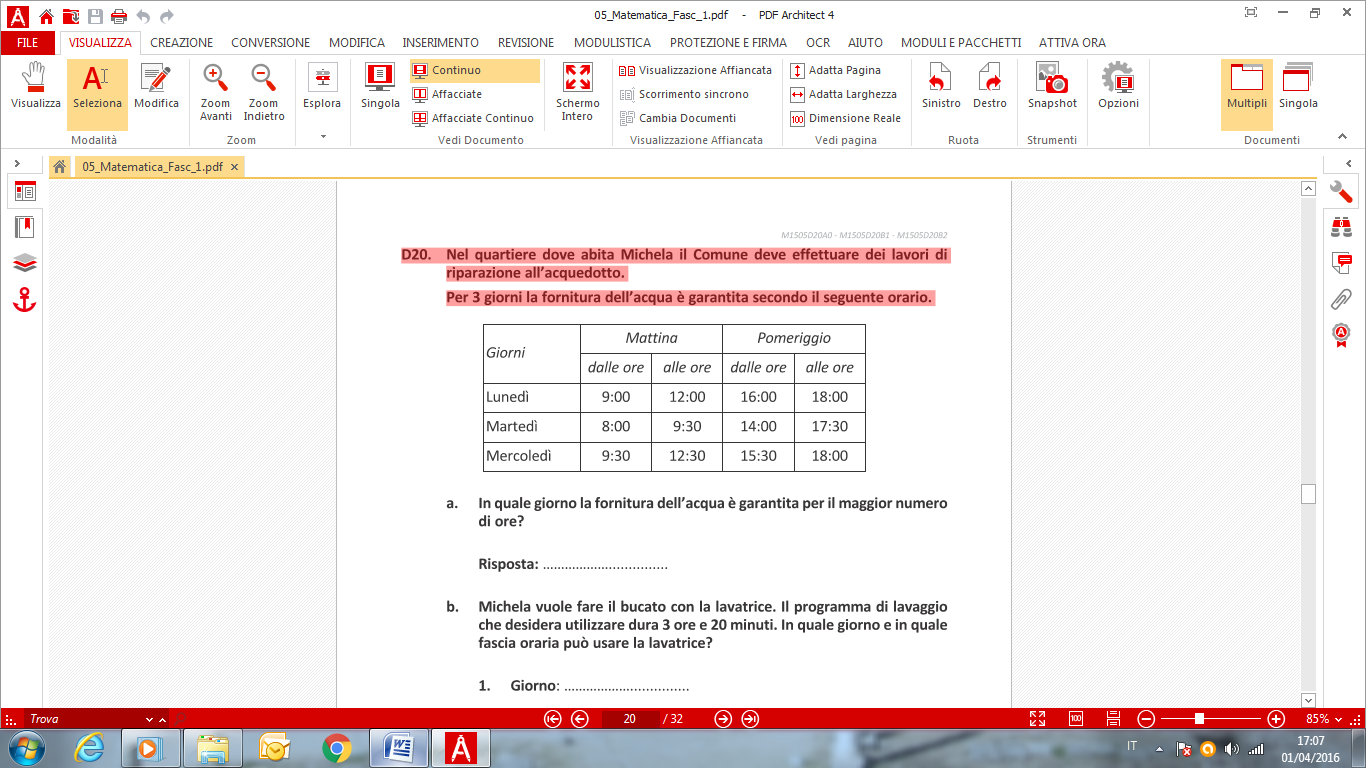 a. In quale giorno la fornitura dell’acqua è garantita per il maggior numero di ore? Risposta: ………………............... b. Michela vuole fare il bucato con la lavatrice. Il programma di lavaggio che desidera utilizzare dura 3 ore e 20 minuti. In quale giorno e in quale fascia oraria può usare la lavatrice? 1. Giorno: ………………............... 2. Fascia oraria: dalle ….…..… alle ……...…..D21. Pensa a una figurina di un album da collezione. D22. Quale dei seguenti numeri è più vicino al risultato di 2,9 x 5 ?D23. In un parcheggio a pagamento il costo di un’ora di sosta rimane lo stesso in tutto l’arco della giornata. Mario parcheggia la sua auto dalle ore 10:00 alle ore 20:00 e spende 15 euro. Nello stesso parcheggio Giovanni lascia la sua auto dalle ore 14:00 alle ore 20:00. Quanto spende Giovanni? Risposta: ……… euroD24. La maestra chiede alla classe di calcolare a mente 137 x 4. Riccardo risponde: “Io ho moltiplicato cento per quattro, trenta per quattro e sette per quattro e poi ho sommato i risultati”. Alessandro risponde: “Io invece ho moltiplicato sette per quattro, tre per quattro e uno per quattro e poi ho sommato i risultati”. Chi ha seguito un procedimento corretto per fare la moltiplicazione? A.  Solo Riccardo B.  Solo Alessandro C.  Nessuno dei due D.  Tutti e dueD25. Nelle classi quinta A e quinta B deve essere sorteggiato un alunno per classe per partecipare a un concorso. Le classi sono così formate:La probabilità che sia sorteggiato un maschio A.  è maggiore nella quinta A B.  è maggiore nella quinta B C.  è la stessa nelle due classi D.  dipende da chi fa il sorteggioD26. Un gruppo di 20 amici va in pizzeria. Ciascuno di essi ordina una pizza che costa 8 euro. Ogni 5 pizze ordinate, il proprietario non ne fa pagare una. Quanto spendono in tutto gli amici per le pizze? A.  160 euro B.  128 euro C.  120 euro D.  112 euroD27. Osserva la figura.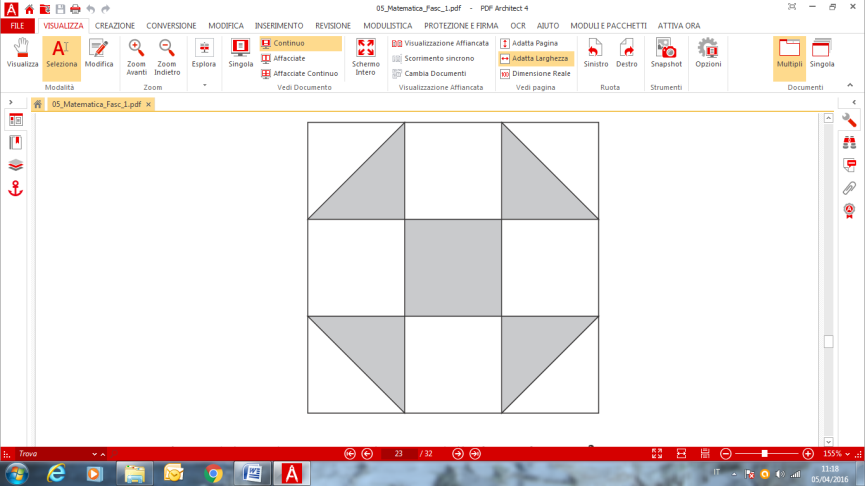 L’area del quadrato grigio al centro della figura è 10 cm2 . Qual è l’area di tutta la parte colorata in grigio della figura? Risposta: ............................... cm2D28. In una classe quinta gli alunni hanno fatto un’indagine sul numero dei libri presi in prestito dalla biblioteca di classe. I dati raccolti sono stati riportati in una tabella e rappresentati con un grafico a barre.a. Osserva il grafico e completa la tabella con il dato mancante. CONTINUA NELLA PAGINA SEGUENTE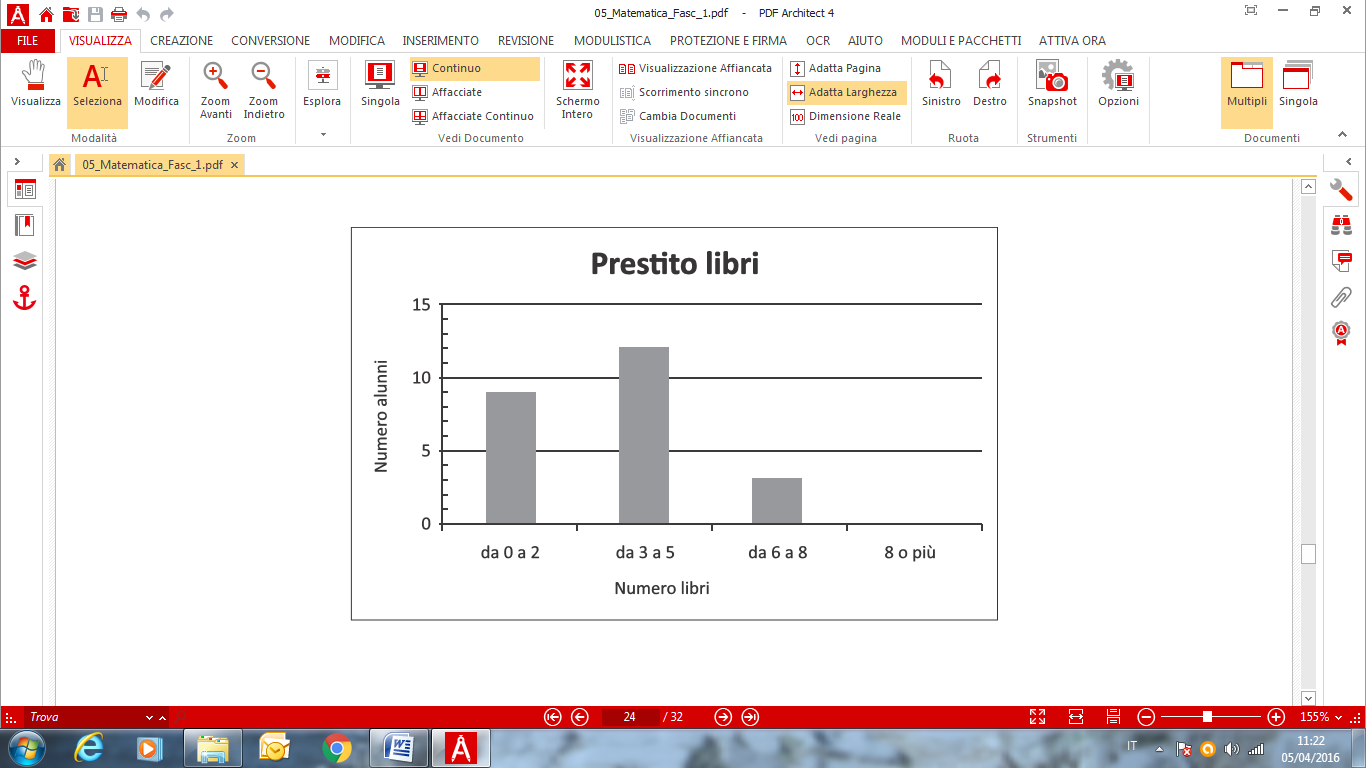 b. Quattro alunni hanno rappresentato gli stessi dati anche con un grafico a torta ma uno solo lo ha fatto correttamente. Qual è il grafico corretto?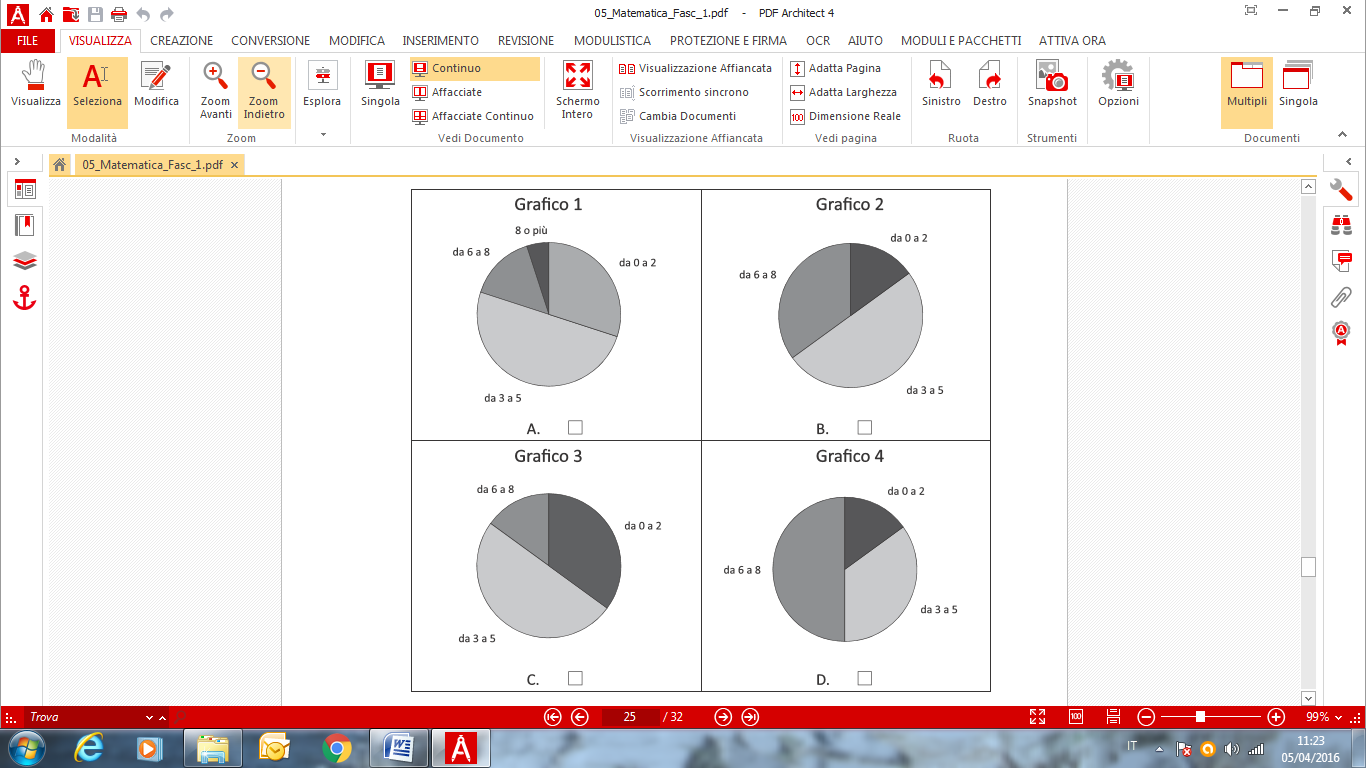 D29. Enrico ha guardato il termometro una prima volta alle sei del mattino: segnava -7°C (gradi centigradi). A mezzogiorno Enrico lo ha guardato di nuovo: segnava +5°C (gradi centigradi). Di quanto è variata la temperatura dalle sei a mezzogiorno? A.  È aumentata di 5 gradi centigradi B.  È aumentata di 12 gradi centigradi C.  È diminuita di 2 gradi centigradi D.  È diminuita di 7 gradi centigradiD30. Giovanni è in vacanza sull’isola Felice. La figura che vedi sotto rappresenta l’isola. 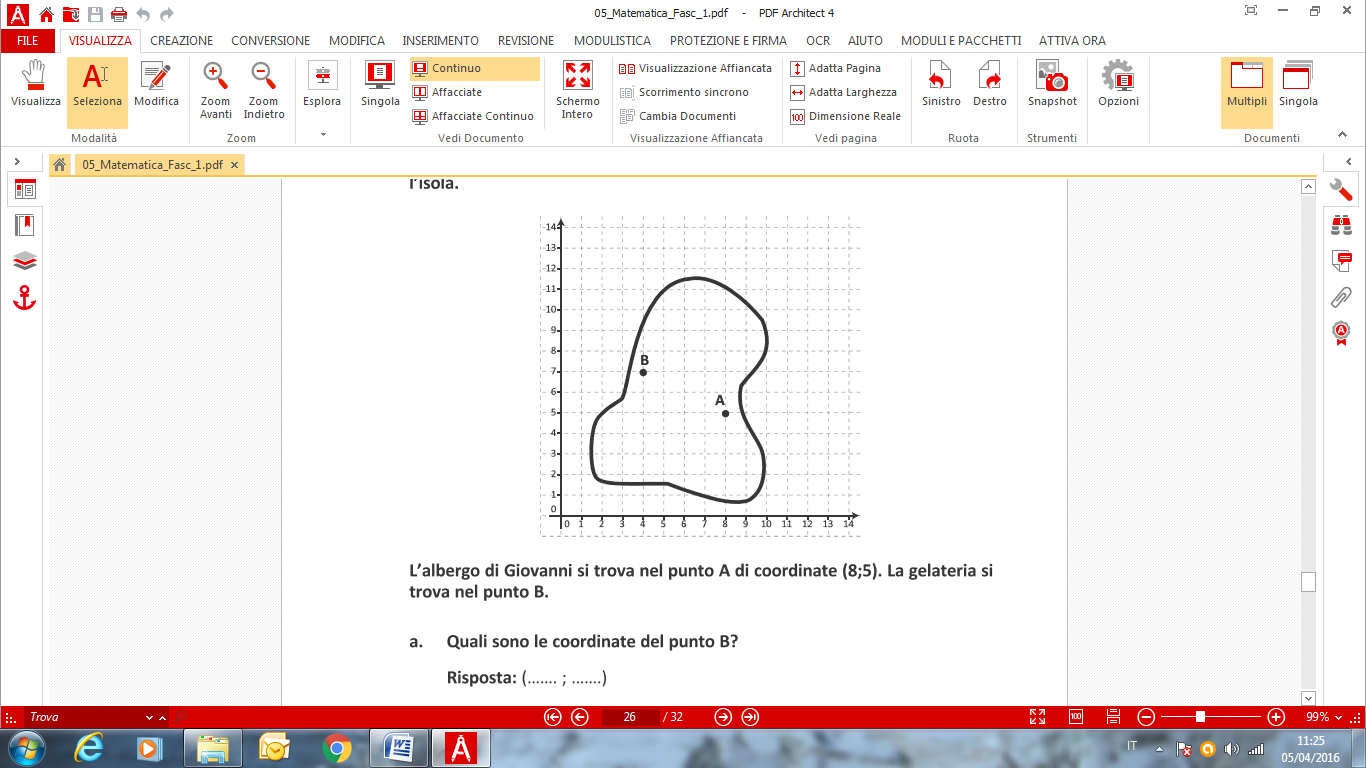 NomiMisura ombre in centimetriPietro260Cecilia245Luca270Camilla265marco275AtletaTempo (s)Mario10,83Filippo10,72Rocco10,62Giuseppe10,70Jamal10,08Ordine di arrivoAtletaPrimo……………………………..Secondo……………………………..Terzo……………………………..Quarto……………………………..Quinto……………………………..QUINTA AMaschi8QUINTA AFemmine8QUINTA BMaschi8QUINTA BFemmine16Numero di libri presi in prestitoNumero alunniDa 0 a 29Da 3 a 512Da 6 a 8…….8 o più0